HW3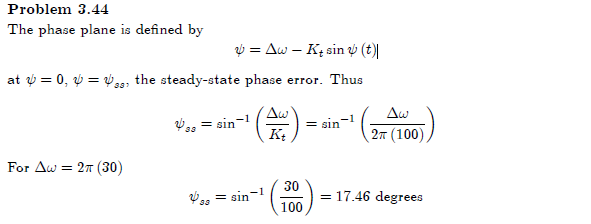 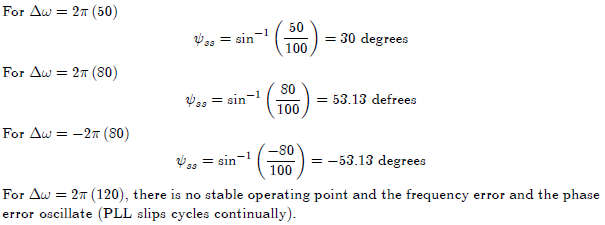 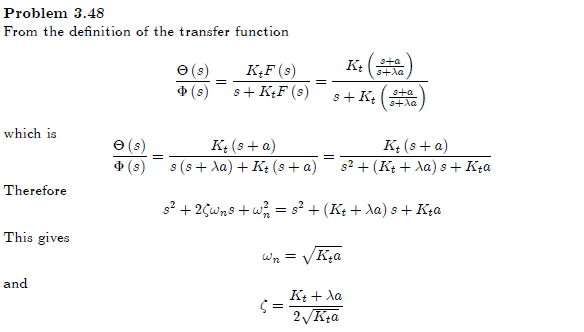 